SPOZNAVANJE OKOLJA, 7. 4. 2021MOJA DOMOVINA SLOVENIJAAli poznaš tole kokoško? TO JE __________________________________ .Dobro si jo oglej. V zvezek napiši naslov: MOJA DOMOVINA SLOVENIJAOkvirček zemljevida  izreži ali preriši samo obris kokoške, če ne moreš tiskati.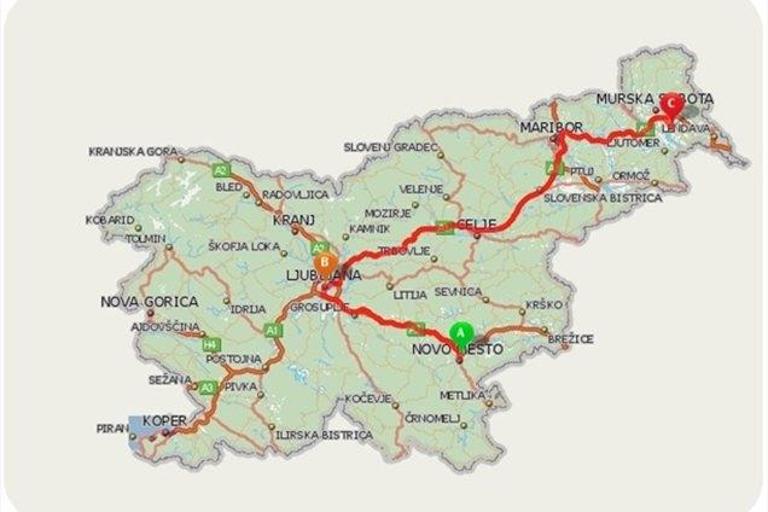 Vsak zemljevid je opremljen s stranmi neba. Na robove zemljevida napiši glavne strani neba:  Sever – S je vedno zgoraj in tako dalje…..(to že znaš).Med modrimi črtami se nahajajo naše sosednje države. To so države, ki mejijo na našo državo: Avstrija, Italija, Madžarska in Hrvaška.Odpri učbenik na straneh 52 in 53 in si poglej, kje ležijo te države.Na zemljevid zapiši, kje so te države (glej učbenik).